Notice of Intent to Operate Under Terms and Conditions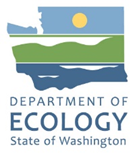 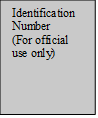 for Solid Waste Permit ExemptionChapter 173-350 WAC, Solid Waste Handling StandardsPART 1. General InformationPART 2. Type of ExemptionIn accordance with chapter 70.95 RCW, Solid Waste Management – Reduction and Recycling, the activities listed herein are exempt from solid waste handling permitting. An owner or operator that does not comply with the terms and conditions for exemption must obtain a permit from the jurisdictional health department and comply with applicable requirements for the solid waste handling activity. In addition, RCW 70.95.315 authorizes penalties for failure to meet the terms and conditions of exemption.Continued on next page…Mark all solid waste handling activities/facilities that are included in this notification of exemption. If the activity/facility does not fit the description below in its entirety, do not fill out this form. Please contact the Washington Department of Ecology to determine what, if any, solid waste regulations apply (phone numbers are at the end of this form). Recycling or material recovery of commingled or segregated brick, cured concrete, or asphaltic materials.  WAC 173-350-210 Table 210-A(2). Facilities with outdoor piles over 250 cubic yards must also have either a water quality sand and gravel or construction stormwater general permit to comply with the Piles standards under WAC 173-350-320 Table 320-A(4).  Recycling or material recovery of source-separated recyclable materials. WAC 173-350-210 Table 210-A(3)  Piles of wood waste, wood-derived fuel, and nonferrous metals where the facility will have over 250 cubic yards but no more than 2,000 cubic yards total material on-site.  WAC 173-350-320 Table 320-A(3) Moderate risk waste (MRW) handling using a mobile system(s), collection event(s), or limited MRW facility. WAC 173-350-360(2) Table 360(A) Composting of feedstocks that may include all organic feedstocks. Composting facility will have greater than 25 but no more than 250 cubic yards of all materials on-site at any one time, not to exceed 1,000 cubic yards feedstocks processed in a calendar year.  WAC 173-350-220 Table 220-A(2) Composting of yard debris, crop residue, manure and bedding and/or bulking agents. Composting facility will have greater than 25 but no more than 500 cubic yards of all materials on-site at any one time, not to exceed 2,500 cubic yards feedstocks processed in a calendar year.  WAC 173-350-220 Table 220-A(3) On-farm composting of agricultural wastes, yard debris and/or bulking agents. Composting facility will have greater than 25 but no more than 1,000 cubic yards of agricultural wastes and bulking agents on-farm at any one time, and up to 50% of organic materials on-farm may be yard debris. Composting facility will manage more than 25 cubic yards of imported yard debris on-site at any one time or if managing only agricultural waste will distribute materials off-farm.  WAC 173-350-220 Table 220-A(4) On-farm, or on-site for zoos, composting of agricultural wastes, manure and bedding from zoos and/or bulking agents.  Composting facility will have greater than 25 cubic yards of all materials on-farm, or on-site for zoos, at any one time. Composting facility will distribute composted materials off-farm, or off-site for zoos.  WAC 173-350-220 Table 220-A(5) Vermicomposting that may include all organic feedstocks. Vermicomposting facility will have greater than 25 but no more than 250 cubic yards of material generated on- or off-site, or up to 1,000 cubic yards of material generated on-site at any one time.  WAC 173-350-225 Table 225-A(2) Vermicomposting of preconsumer vegetative food waste, yard debris, crop residue, manure and bedding and/or bulking agents.  Vermicomposting facility will have greater than 25 but no more than 1,000 cubic yards of all materials on-site at any one time.  WAC 173-350-225 Table 225-A(3) Other conversion technologies that may include all organic feedstocks. Facility will have greater than 5,000 but no more than 50,000 gallons of liquid or semi-solid material on-site at any one time or greater than 25 but no more than 250 cubic yards of nonliquid material on-site at any one time.  WAC 173-350-225 Table 225-A(4) Anaerobic digesters that may include all organic feedstocks. Facility will have greater than 5,000 but no more than 50,000 gallons of liquid or semi-solid material on-site at any one time or greater than 25 but no more than 250 cubic yards of nonliquid material on-site at any one time. The facility will receive organic materials from off-site or distribute them off-site.  WAC 173-350-250 Table 250-A(2) Anaerobic digesters that include livestock manure from on- or off-site and organic feedstocks that are not from municipal, commercial or residential solid waste collection programs. Imported organic feedstocks will be preconsumer and if likely to contain animal by-products, will be source separated at a facility licensed to process food by applicable regulatory agencies. Imported organic feedstocks that contain bovine processing waste will be derived from animals approved by the USDA and not contain any specified risk material. Imported organic feedstocks will not contain sheep carcasses or sheep processing waste. At least 50% of feedstock volume will be livestock manure and imported, nonmanure feedstocks will be no more than 30% of total feedstock volume processed.  WAC 173-350-250 Table 250-A(3)PART 3.  Facility DetailsProvide the information below for each activity/facility included in this notification of exemption. You may attach a separate document or, if using this form in Word version, provide the information following each numbered item.Recycling and material recovery facilities per WAC 173-350-210(2) Table 210-A(2) or (3)Provide the information below. The Washington Department of Ecology will use the information to decide if the facility will meet terms and conditions for permit exemption. Please answer thoroughly.List specific types of solid waste accepted at the facility.Except for facilities handling only commingled brick, cured concrete, or asphaltic materials, describe how operators will ensure they accept only source separated recyclable materials.Except for facilities handling only commingled brick, cured concrete, or asphaltic materials, describe how operators will ensure they accept no more than five percent (in weight or volume) of incidental or accidental residual per year or per load, whichever is more stringent.Except for facilities handling only commingled brick, cured concrete, or asphaltic materials, describe how operators will prevent the attraction of vectors.Describe how operators will store, sort, consolidate, recycle (if applicable) and market each material.If stored outside, indicate how long materials will be stored. NOTE: Piles stored outside may be subject to solid waste permitting under the WAC 173-350-320, Piles used for storage or treatment.Describe how operators will recycle or ship for recycling at least fifty percent of all incoming material annually.Describe how operators will record amount and type of materials received, recovered or recycled and disposed (in tons). The facility will need to report these figures annually on a form the Department of Ecology will send to you.For facilities handling commingled or segregated brick, cured concrete, or asphaltic materials in outdoor piles over 250 cubic yards on-site at any one time, specify either the water quality sand and gravel or construction stormwater general permit number and expiration date, or attach the permit.Verify that you have read and understand the terms and conditions for a solid waste permit exemption in either WAC 173-350-210(2) Table 210-A(2) or (3).Piles used for storage or treatment per WAC 173-350-320(2) Table 320-A(3)Provide the information below. The Washington Department of Ecology will use the information to decide if the facility will meet terms and conditions for permit exemption. Please answer thoroughly.List specific types of solid waste accepted at the facility.Specify the maximum amount of waste that will be on-site at any one time.Describe how operators will record annual quantities and types of material handled by the facility, including amounts received, amounts removed and where it went, and the amount of waste remaining at the facility at year's end, in cubic yards. The facility will need to report these figures annually on a form that the Department of Ecology will send to you.  Describe how operators will ensure the removal of at least fifty percent of all materials handled within the calendar year. For example: A facility begins the calendar year with 300 CY of wood waste on hand. The facility accepts 400 CY during the calendar year. In order to meet this condition, at least 50% of 700 CY (300 + 400) or 350 CY, must be removed from the facility by the end of the calendar year, leaving no more than 350 CY on hand. Describe how operators will prevent fugitive dust and the attraction of vectors.Verify that you have read and understand the terms and conditions for a solid waste permit exemption in WAC 173-350-320(2).Moderate risk waste (MRW) handling per WAC 173-350-360(2) Table 360-AProvide the information below. The Washington Department of Ecology will use the information to decide if the activity will meet terms and conditions for permit exemption. Please answer thoroughly.Is the activity an  MRW mobile system,  MRW collection event,  limited MRW facilityFor collection event(s), list anticipated date(s).For mobile system or collection event(s) list anticipated location(s).List specific types of MRW accepted. List source of MRW accepted (household, conditionally exempt small quantity generators, other).Describe how operators will ensure that MRW is handled in a manner that prevents spills or release of a hazardous substance to the environment.Describe how operators will ensure that MRW is handled in a manner that prevents exposure to the public of a hazardous substance.Describe how operators will ensure that incompatible waste are not allowed to come into contact with each other.While not actively being used, describe how operators will ensure containers of MRW are closed in a manner to prevent spillage if overturned.Describe how operators will mark containers to identify the type of MRW within.Describe what training is provided to operators about the chemical nature of materials handled and mitigating action in case of a release.Describe what measures will be in place to control public access.Describe the type of secondary containment operators will use for containers and tanks capable of storing fifty-five gallons or more of liquid MRW.Describe how operators will record amount and type of MRW received, number of households or conditionally exempt small quantity generators served (except limited MRW facilities), and type of final disposition. The facility will need to report these figures annually on a form the Department of Ecology will send to you.Verify that you have read and understand the terms and conditions for a solid waste permit exemption in WAC 173-350-360(2).Composting per WAC 173-350-220(2) Table 220-A(2), (3), (4) or (5)Provide the information below.  The Washington Department of Ecology will use the information to decide if your facility will meet terms and conditions for permit exemption.  Please answer thoroughly.Briefly describe how operators will store and process materials, including structures used (storage pad, leachate collection, etc.).List specific types of feedstocks to be composted.List the source(s) of each type of feedstock.Specify the maximum volume (cubic yards) of materials that may be on-site at any one time, which includes feedstocks, active composting, curing piles and composted materials.For facilities other than those under WAC 173-350-220 Table 220-A(4), specify the maximum volume (cubic yards) of feedstocks to be composted in a calendar year.For dairies, describe how composting is part of the dairy nutrient management plan required by chapter 90.64 RCW.For farms other than dairies, describe how composting is part of a farm management plan written in conjunction with a conservation district, a qualified engineer, or other agricultural professional able to certify that the plan meets applicable conservation practice standards in the USDA Washington Field Office Technical Guide, code 37, produced by the Natural Resource Conservation Service.Specify where composted materials will be used (used on-site or on-farm, distributed off-site or to other farms, etc).For facilities that distribute composted materials off-site or off-farm, list specific parameters operators will test to analyze composted materials to demonstrate it meets compost quality standards of WAC 173-350-220(6) Table 220-B before distribution. Specify how often operators will test materials and describe how operators will obtain representative samples for analysis.For facilities that distribute composted materials off-site or off-farm, describe how operators will manage the operation to reduce pathogens to meet limits set by WAC 173-350-220(6) Table 220-B.Describe how operators will manage materials to prevent nuisance odors and the attraction of vectors. Describe how operators will record amount and type of feedstock received, amount of compost produced and amount used or distributed. Attach form or computer printout if available. The facility will need to report these figures annually on a form the Department of Ecology will send to you.Verify that you have read and understand the terms and conditions for a solid waste permit exemption in WAC 173-350-220(2) Table 220-A(2), (3), (4), or (5). Vermicomposting per WAC 173-350-225 Table 225-A(2) or (3)Provide the information below. The Washington Department of Ecology will use the information to decide if your facility will meet terms and conditions for permit exemption. Please answer thoroughly.\Briefly describe how operators will store and process materials, including structures used (storage pad, containers, etc.).List specific types of solid waste accepted at the facility.List the source(s) of each type of solid waste accepted.Specify the maximum volume (cubic yards) of materials that may be on-site at any one time, which includes feedstocks, active vermicomposting materials and final vermicomposting material.Specify where materials will be used (used on-site or distributed off-site).Describe how operators will manage materials to prevent nuisance odors, the attraction of vectors and migration of agricultural pests.For facilities that distribute material off-site, describe how operators will record amount and type of solid waste received, material produced, and material used or distributed.  Attach form or computer printout if available. The facility will need to report these figures annually on a form the Department of Ecology will send to you.Verify that you have read and understand the terms and conditions for a solid waste permit exemption in WAC 173-350-225(2) Table 225(2) or (3).Other conversion technologies per WAC 173-350-225 Table 225-A(4)Provide the information below. The Washington Department of Ecology will use the information to decide if your facility will meet terms and conditions for permit exemption. Please answer thoroughly.Briefly describe how operators will store and process materials, including structures used (storage pad, tanks, etc.).List specific types of liquid, semi-solid or nonliquid material accepted at the facility.List the source(s) of each type of material accepted.Specify the maximum amount (gallons or cubic yards) of materials that may be on-site at any one time, which includes feedstocks, actively processing materials and final materials.Specify where materials will be used (used on-site or distributed off-site).For facilities that distribute materials off-site:List specific parameters operators will test to analyze final material to demonstrate it meets compost quality standards of WAC 173-350-220(6) Table 220-B before distribution, and specify how often operators will test materials; orDemonstrate how materials meet the conditions for a commercial fertilizer as applicable in chapter 15.54 RCW; orProvide names of compliant permitted or conditionally exempt compost facilities where operators will send materials for further treatment to meet compost quality standards; orDemonstrate how operators will land apply material in accordance with WAC 173-350-230, land application; orShow that the material will be used in accordance with WAC 173-350-200, beneficial use permit exemptions; orExplain processing or management of material in an alternate matter approved by the Department of Ecology or the jurisdictional health department.Describe how operators will manage materials to prevent nuisance odors, the attraction of vectors and migration of agricultural pests.Describe how operators will record will record amount and type of feedstock received, material produced, and material used or distributed.  Attach form or computer printout if available. The facility will need to report these figures annually on a form the Department of Ecology will send to you.Verify that you have read and understand the terms and conditions for a solid waste permit exemption in WAC 173-350-225(2) Table 225(4). Anaerobic digesters per WAC 173-350-250(2) Table 250-A(2) or (3)Provide the information below. The Washington Department of Ecology will use the information to decide if your facility will meet terms and conditions for permit exemption. Please answer thoroughly.Briefly describe how operators will store and process materials, including structures used (storage pad, tank, lined or unlined surface impoundment, etc.).List specific types of liquid, semi-solid or nonliquid material accepted at the facility.List the source(s) of each type of material accepted.Specify the maximum amount (gallons or cubic yards) of materials that may be on-site at any one time, which includes feedstocks, digesting materials and final materials.Specify where materials will be used (used on-site or distributed off-site).For manure digester in compliance with Table 250-A(3)Describe how organic materials will be received and stored in a structure(s) that:Complies with the Natural Resource Conservation Service’s Practice Standard Code 313 in effect as of July 26, 2009, or other approved storage construction standard approved by the Department of Ecology or jurisdictional health department; andIs certified by a representative of the Natural Resources Conservation Service to be effective at protecting surface or groundwater; orMeets applicable construction industry standards adopted by the American Concrete Institute or the American Institute of Steel Construction in effect as of July 26, 2009.Describe how the anaerobic digester will be designed and operated in accordance with standards in the Natural Resources Conservation Service’s Conservation Practice Standard, Code 366, in effect as of July 26, 2009.If accepting imported organic feedstocks likely to contain animal by-products, explain how operators will ensure it is source separated at a facility licensed to process food by the U.S. Department of Agriculture, the U.S. Food and Drug Administration, the Washington State Department of Agriculture, or other applicable regulatory agency. For example, operators will obtain a copy of the USDA, FDA or WSDA license for that feedstock and retain for your records and agency review.If accepting imported organic feedstocks containing bovine processing waste, explain how operators will ensure the waste is derived from animals approved by the U.S. Department of Agriculture Food Safety and Inspection Service and not contain specified risk material.  For example, employees will obtain a copy of the USDA approval for that feedstock and retain for your records and agency review.Explain how operators will prevent the acceptance of sheep carcasses or sheep processing waste. Describe how operators will manage materials to prevent nuisance odors, the attraction of vectors and migration of agricultural pests.Specify the length of time between receipt of imported organic feedstocks and when operators will feed those materials into the digester.Continued on next page…For facilities that distribute digestate off-site:List specific parameters operators will test to analyze digestate solids to demonstrate it meets compost quality standards of WAC 173-350-220(6) Table 220-B before distribution, and specify how often operators will test materials; orDemonstrate how digestate liquids or nonseparated digestate will meet the conditions for a commercial fertilizer as applicable in chapter 15.54 RCW; orProvide names of compliant permitted or conditionally exempt compost facilities where operators will send digestate for further treatment to meet compost quality standards; orDemonstrate how operators will land apply material in accordance with WAC 173-350-230, land application; orShow that the material will be used in accordance with WAC 173-350-200, beneficial use permit exemptions; orExplain processing or management of material in an alternate matter approved by the Department of Ecology or the jurisdictional health department.Describe how operators will manage materials to prevent the attraction of vectors and migration of agricultural pests.Describe how operators will record amount and type of feedstock received, digestate produced, digestate used or distributed and, if applicable, results of digestate analysis. Attach form or computer printout if available. The facility will need to report these figures annually on a form the Department of Ecology will send to you.Verify that you have read and understand the terms and conditions for a solid waste permit exemption in WAC 173-350-250(2) and Table 250-A(2) or (3).Submit this notice and any attachments to both:The Ecology regional office for the county in which the facility is located, provided below, and the jurisdictional health agency for the area in which the facility is located.Southwest Regional Office, 360-407-6300Solid Waste Management ProgramP.O. Box 47775, Olympia, WA 98504-7775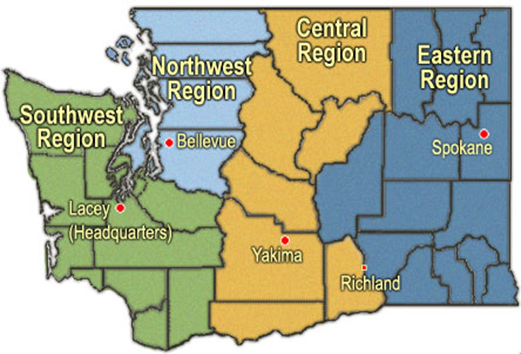 Northwest Regional Office, 425-649-7000Solid Waste Management Program3190 - 160th Ave. SE, Bellevue, WA 98008-5452Central Regional Office, 509-575-2490Solid Waste Management Program1250 W Alder Street, Union Gap, WA 98903-0009Eastern Regional Office, 509-329-3400Solid Waste Management Program4601 N Monroe, Spokane, WA 99205-1295The Department of Ecology is committed to providing people with disabilities access to information and services by meeting or exceeding the requirements of the Americans with Disabilities Act (ADA), Section 504 and 508 of the Rehabilitation Act, and Washington State Policy #188.To request an ADA accommodation, contact Ecology by phone at 360-407-6900 or email at first.last@ecy.wa.gov. For Washington Relay Service or TTY call 711 or 877-833-6341. Visit Ecology’s website for more information.Name of Facility:       Date:         Currently operating. Date operations started:         Plan to start operations on       Contact information is for (check one):   Facility owner   Facility operator    Facility owner/operatorCompany Name or Government Entity:Contact Name and Position in Company or Government Entity:Contact Mailing Address:Contact phone:       E-mail:       Contact information is for (check one):   Facility owner   Facility operator    Facility owner/operatorCompany Name or Government Entity:Contact Name and Position in Company or Government Entity:Contact Mailing Address:Contact phone:       E-mail:       Facility address (if different than mailing address):County where facility is located:       Facility phone:       Facility website:       Describe how close the operation will be to surface water and approximate depth to groundwater (if known):Describe how close the operation will be to surface water and approximate depth to groundwater (if known):Preparer’s Name (printed):Title/Company:Title/Company:Title/Company:Preparer’s Signature:Phone:E-mail:Date: